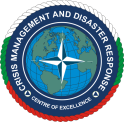 CRISIS MANAGEMENT AND DISASTER RESPONSE CENTRE OF EXCELLENCE (CMDRCOE)34A, Totleben Blvd, 1606 Sofia, Bulgaria Vendor registration formIn order CMDR COE to process payments, it is essentially that very specific and detailed information be provided. Please provide bank information. All of the information is required to ensure timely processing payments. Note: All information provided will be safeguarded and held at CMDR COE.COMPANY NAME:	UNIFIED IDENTIFICATION CODE:	ADDRESS:	CITY:	POSTAL CODE:	COUNTRY: 	BANK INFORMATIONBANK NAME:	SWIFT CODE:	IBAN:	ACCOUNT CURRENCY:	